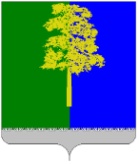 Муниципальное образование Кондинский районХанты-Мансийского автономного округа – ЮгрыГЛАВА КОНДИНСКОГО РАЙОНАПОСТАНОВЛЕНИЕВ соответствии с Федеральным законом от 06 октября 2003 года                              № 131-ФЗ «Об общих принципах организации местного самоуправления                        в Российской Федерации», статьями 31, 32, 33 Градостроительного кодекса Российской Федерации, решением Думы Кондинского района от 29 октября 2021 года № 843 «О принятии осуществления части полномочий по решению вопросов местного значения», решением Думы Кондинского района 
от 26 апреля 2022 года № 901 «Об утверждении порядка организации и проведения общественных обсуждений или публичных слушаний по вопросам градостроительной деятельности в Кондинском районе», постановляю:1. Назначить общественные обсуждения по проекту постановления 
«О внесении изменения в постановление администрации Кондинского района от 27 июня 2022 года № 1435 «Об утверждении Правил землепользования и застройки муниципального образования городское поселение Междуреченский Кондинского района Ханты-Мансийского автономного округа – Югры» (далее - Проект) (приложение).2. Определить организатором общественных обсуждений Комиссию                  по подготовке проекта Правил землепользования и застройки муниципального образования Кондинский район.3. Установить срок проведения общественных обсуждений с 17 июля 2023 года по 28 июля 2023 года.4. Организаторам общественных обсуждений в срок до 17 июля 
2023 года: 4.1. Разместить оповещение (информационное сообщение) о начале общественных обсуждений, Проект и информационные материалы                                   к нему в информационно-телекоммуникационной сети «Интернет»                        на официальном сайте органов местного самоуправления Кондинского                                района Ханты-Мансийского автономного округа – Югры: admkonda.ru                               в разделе «Общественные обсуждения» (далее - официальный информационный портал), а также на информационных стендах в соответствии с требованиями статьи 5.1 Градостроительного кодекса Российской Федерации.4.2. Открыть и провести экспозицию с 17 июля 2023 года по 28 июля 
2023 года на официальном информационном портале.5. Консультирование посетителей экспозиции Проекта проводится                            с 17 июля 2023 года по 28 июля 2023 года с 08:30 до 12:00, с 13:30 до 18:00 кроме выходных и нерабочих праздничных дней по телефону: 8(34677)41-868. 6. Предложения, замечания и мнения по Проекту принимаются                                         с 17 июля 2023 года по 28 июля 2023 года включительно на официальном информационном портале и на адрес электронной почты управления архитектуры и градостроительства администрации Кондинского района: uaig@admkonda.ru, а также посредством записи в журнале регистрации участников общественных обсуждений по вопросам градостроительной деятельности.7. Проведение общественных обсуждений осуществляется в соответствии с порядком организации и проведения общественных обсуждений                                 или публичных слушаний по вопросам градостроительной деятельности                           в Кондинском районе, утвержденным решением Думы Кондинского района                  от 26 апреля 2023 года № 901.8. По результатам проведения общественных обсуждений опубликовать на официальном информационном портале заключение по результатам общественных обсуждений.9. Постановление опубликовать в газете «Кондинский вестник» и разместить на официальном сайте органов местного самоуправления Кондинского района Ханты-Мансийского автономного округа – Югры.10. Контроль за выполнением постановления возложить на заместителя главы района С.А. Боенко. са/Банк документов/Постановления 2023Приложениек постановлению главы районаот 14.07.2023 № 45-пПРОЕКТМуниципальное образование Кондинский районХанты-Мансийского автономного округа – ЮгрыАДМИНИСТРАЦИЯ КОНДИНСКОГО РАЙОНАПОСТАНОВЛЕНИЕВ соответствии со статьями 31, 32, 33 Градостроительного кодекса Российской Федерации, статьей 8 Закона Ханты-Мансийского автономного округа – Югры от 18 апреля 2007 года № 39-оз «О градостроительной деятельности на территории Ханты-Мансийского автономного округа – Югры», решением Думы Кондинского района от 29 октября 2021 года № 843                              «О принятии осуществления части полномочий по решению вопросов местного значения», в целях совершенствования порядка регулирования землепользования и застройки территории городских и сельских поселений Кондинского района, межселенной территории Кондинского района, с учетом заключения о результатах общественных обсуждений от 28 февраля 2023 года № 4 по рассмотрению вопроса о внесении изменений в Правила землепользования и застройки городских и сельских поселений Кондинского района, администрация Кондинского района постановляет:1. Внести в постановление администрации Кондинского района                            от 27 июня 2022 года № 1435 «Об утверждении Правил землепользования и застройки муниципального образования городское поселение Междуреченский Кондинского района Ханты-Мансийского автономного округа – Югры» следующее изменение: Пункт 2 подраздела «Зона инженерной инфраструктуры (ИИ)» раздела III приложения к постановлению изложить в следующей редакции:«2. Условно разрешенные виды использования земельных участков и объектов капитального строительства:обслуживание автотранспорта (4.9)магазины (4.4).Предельные (минимальные и/или максимальные) размеры земельных участков и предельные параметры разрешенного строительства, реконструкции объектов капитального строительства:».2. Обнародовать постановление в соответствии с решением Думы Кондинского района от 27 февраля 2017 года № 215 «Об утверждении Порядка опубликования (обнародования) муниципальных правовых актов и другой официальной информации органов местного самоуправления муниципального образования Кондинский район» и разместить на официальном сайте органов местного самоуправления Кондинского района Ханты-Мансийского автономного округа – Югры. 3. Постановление вступает в силу после его обнародования.от 14 июля 2023 года№ 45-п пгт. МеждуреченскийО назначении общественных обсуждений по рассмотрению проекта постановления«О внесении изменения в постановление администрации Кондинского районаот 27 июня 2022 года № 1435«Об утверждении Правил землепользования и застройки муниципального образования городское поселение Междуреченский Кондинского района Ханты-Мансийского автономного округа – Югры»Глава районаА.А.Мухинот                        2023 года№  пгт. МеждуреченскийО внесении изменения в постановление администрации Кондинского районаот 27 июня 2022 года № 1435«Об утверждении Правил землепользования и застройки муниципального образования городское поселение Междуреченский Кондинского района Ханты-Мансийского автономного округа – Югры»Виды использованияПараметры разрешенного использованияОграничения использования земельных участков и объектов капитального строительстваОбслуживание автотранспорта (4.9)Предельные (минимальные и (или) максимальные) размеры земельных участков, в том числе их площадь, определяются в соответствии с региональными и местными нормативами градостроительного проектирования.Минимальный отступ от красной линии - 3 м.Минимальный отступ от границы земельного участка - 3 м.Предельное количество этажей - 1.Максимальный процент застройки в границах земельного участка - 80%НетМагазины (4.4)Предельные (минимальные и (или) максимальные) размеры земельных участков, в том числе их площадь, определяются в соответствии с региональными и местными нормативами градостроительного проектирования.Минимальный отступ от красной линии - 3 м.Минимальный отступ от границы земельного участка - 3 м.Предельное количество этажей - 4.Предельная высота зданий - 25 м.Максимальный процент застройки в границах земельного участка - 40%.Иные предельные параметры разрешенного строительства, реконструкции объектов капитального строительства:минимальный процент озеленения - 10%Не допускается размещение объектов, причиняющих вред окружающей среде и санитарному благополучию, неудобство жителям.Не допускается размещение объектов спортивного назначения (за исключением спортивно-оздоровительных учреждений закрытого типа) в санитарно-защитных зонах, установленных в предусмотренном действующим законодательством порядкеГлава районаА.А.Мухин